Third Exodus AssemblyJUDGMENT FOLLOWS GRACEPT. 32nd September, 1989HONDURASBro. Vin A. DayalExcerpt:‘And we find out, that the first Exodus was a type of the second Exodus.  And the first and second Exoduses are types of the third Exodus.  And Moses was a type of Christ and that same ministry has been revealed again in this Day.  Amen.  And we saw last night that in each Exodus, the redemption is greater and the judgment is greater. Because Moses took them to a natural land but Jesus brought them to the Holy Ghost; a spiritual land.  Amen.  And we find that Egypt was judged but the whole land of Israel and the surrounding cities that had rejected that message were drenched in blood.  Amen.  And we also noticed that what was in the natural, what was in the physical realm, what could have been seen with the eye; it changed into a spiritual form in the second Exodus.  And it had to be seen and understood only by revelation.’  (Pages 9)Judgment Follows Grace Pt. 3Honduras2nd September, 1989FOREWORDThis is a sermon preached by Pastor Vin A. Dayal and is published through the freewill offerings of the members of the Third Exodus Assembly.It is intended to edify the reader and make clear the Bride-Promises of God, which were revealed through the ministry of God’s Prophet-Messenger, Bro William Marrion Branham, for the Elect in this Day. It is not meant to promote any special doctrine or person, save, the Lord Jesus Christ and His Divine Word. The original video and audio recording can be accessed through our website www.thirdexodus.orgWe pray the blessing of God upon each reader and may illumination by the Spirit of God be each one’s special portion.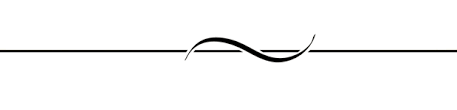 JUDGMENT FOLLOWS GRACE PT. 3HONDURASSATURDAY 2ND SEPTEMBER, 1989BRO. VIN A. DAYALAmen.  That is where we want to drink from tonight; from that River that when we drink, we shall never thirst again.  Amen.  The Bible says there is a River of the Water of Life; It’s clear as crystal, and It’s proceeding out from the Throne of God, and there is an invitation that goes with that.  It says, “He that is athirst let him come and drink; (amen) the Spirit and the Bride say, come and if any man is athirst let him come.  And he that heareth, let him say come also.”  That invitation is for all, tonight.  Amen.  Like any good shepherd, He leads His sheep by the side of the River and He brings them to a place where they could drink and where they can quench their thirsty souls.  In another place in the Bible, it says, “As the hart panteth after the water brooks, so doth my soul pant after Thee, oh Lord.”  Amen.  If there is a thirst in your heart to see the living God tonight, may He meet that thirst tonight.  Amen.  We are certainly happy to have the brothers that have come in today from Nicaragua and El Salvador.  We certainly want to express our deepest appreciation for them.  There is such a deep respect in my heart for all God’s servants, especially these brothers who I’ve had the opportunity to be with before.  And I’m trusting that this meeting would be a great blessing for us all, amen.  I believe He has blessed us the last two nights and we want to keep looking unto Him from Whom comes every good and perfect gift.  Amen.  Let us pray tonight.  Almighty God, great Shepherd of the sheepfold, we look unto You tonight Father, in this great gathering time, Lord when You are gathering all Your sheep together.  You said Your sheep will hear Your voice.  You call them by name and this is the Hour, Father, You are bringing them into one fold that there will be one Shepherd and one fold.  Like David said, Lord, “Lead us beside the still waters, restore our soul, let our cup run over,” tonight.  Oh God, may You have Your way in this service.  I pray You will pour out a great blessing upon us all.  We come into Your Presence with expectations tonight.  Lord God, we look unto You, the Author and Finisher of our faith.  We confess our unworthiness tonight and we plead Your grace.  Send it down upon us, Lord, on the wings of a Dove.  And may You get honor and glory in this service and may every heart be filled and overflowing with Thy precious Love and blessings.  Grant it, Lord Jesus.  We commit this service into Your hands now; asking for Your Divine leadership and guidance in the precious Name of Jesus Christ, amen.  Amen.   I’d like to invite your attention tonight to the Book of Genesis chapter 15.  I heard Bro. Lito was here.  I’ve been looking for him but I just can’t seem to place my eyes upon him.  Amen.  I guess he’s somewhere around.  Amen.  Genesis 15, verse 13:13 And he said unto Abram, Know of a surety that thy seed shall be a stranger in a land that is not theirs, and shall serve them; and they shall afflict them four hundred years; 14 And also that nation, whom they shall serve, will I judge: and afterward shall they come out with great substance.Notice that – redemption and judgment.15 And thou shalt go to thy fathers in peace; thou shalt be buried in a good old age.  16 But in the fourth generation they shall come here again: for the iniquity of the Amorites is not yet full.I want to read in Psalms 105 and also a place in Psalms 78.  So you could find those two places and hold them; Psalms 105 and Psalms 78.  And we are going to begin in Psalms 105, verse 23.24 And he increased his people greatly; and made them stronger than their enemies.  25 He turned their heart to hate his people, to deal subtilly with his servants.26 He sent Moses his servant; and Aaron whom he had chosen.  27 They shewed his signs among them, and wonders in the land of [Egypt] Ham.Psalms 78 verse 43; still speaking about Moses in Egypt.  David read the same Exodus we read.  So in these Psalms, he’s speaking about these things out of the Book of Exodus; what took place in that first Exodus.  And David also was a shepherd like Moses was a shepherd and David delivered sheep too.  So we can see he was looking at Moses who had delivered God’s sheep.  Amen.  Verse 43:43 How he had wrought his signs in Egypt, and his wonders in the field of Zoan: 44 And had turned their rivers into blood; and their streams, that they could not drink.  45 He sent various sorts of flies among them, which devoured them; and frogs, which destroyed them.46 He gave also their increase unto the caterpiller, and their labour unto the locust.  47 He destroyed their vines with hail, and their sycomore trees with frost.  48 He gave up their cattle also to the hail, and their flocks to hot thunderbolts.49 He cast upon them the fierceness of his anger, wrath, and indignation, and trouble, by sending evil angels among them.  50 He made a way to his [judgment] anger; he spared not their soul from death, but gave their life over to the pestilence; 51 And smote all the firstborn in Egypt; the chief of their strength in the tabernacles of Ham: How great and awesome is God’s judgment for rejecting His prophet-shepherd but how great is His love and mercy for those who would believe the Message.52 But made his own people to go forth like sheep, and guided them in the wilderness like a flock. The shepherd with a rod leading the sheep.53 And he led them on safely, so that they feared not: but the sea overwhelmed their enemies.That rod had opened up a way through the Red Sea.  It opened up a way for the sheep in the time of trouble; the rod in the shepherd’s hand.  Amen.54 And he brought them to the border of his sanctuary, even to this mountain, which his right hand had purchased.  55 He cast out the nations also before them, and divided them an inheritance by line, and made the tribes of Israel to dwell in their tents.These same people who were in captivity and bondage, He brought them into an inheritance.  Amen.  He divided it by line and He made them to dwell in the tents.  He guided them like a flock of sheep and led them to safety.  Hallelujah!  What a Great Shepherd He is.  And that first Exodus was only a type of this Third Exodus.  Let us pray one more time.Almighty God, speak to us tonight.  We are hungry for Thy Word.  We need to hear from You, Lord.  We open our hearts and we believe on Thee tonight.  Send down Thy goodness upon us.  Let the revelation of Thy Word come forth.  Water our thirsty soul.  Feed our hungry hearts.  We will not fail to praise Thee, for we ask these mercies in the Name of Jesus Christ, our Great Shepherd, amen.  Amen.  God richly bless you.  You may have your seats.  I would like to continue tonight.  We’ve been taking this series for the past two nights: “JUDGMENT FOLLOWS GRACE” amen.  Judgment always follows grace.  And we’ve been showing that redemption and judgment always go together, amen.  He’s Redeemer and He’s the Judge.  Amen.  He’s the Lamb and He’s the Lion.  And the Seals speak of redemption and the Vials speak of His judgment and the same mercy seat is the same judgment seat.  Amen.  And we showed how those things come down through the Bible together.  God never sends judgment upon somebody without first warning them.  But when God’s mercy is spurned, judgment will follow.  And we find out that in this Hour, God is judging individuals, God is judging families, God is judging churches, God is judging nations, God is judging the world; it will cover the entire earth.  And we find out God is saving individuals.  If a man respects God, if a man will fall on his face and repent before God, it will stay God’s wrath.  Amen.  God is saving families like how He saved Rahab, the harlot and her family; like He saved the Philippian jailer and his family.  If you believe on the Lord Jesus Christ, you and your household shall be saved.  Amen.  God is saving His Church in this Hour.  An international Bride from all nations (hallelujah!) is being raptured out of this earth.  God is going to save the nation, Israel.  Amen!  A nation will be born in one day – national deliverance (amen!) under those two prophets.  So we see judgment and mercy.  And we as individuals, sitting in His Presence knowing that He is the unchanging God; He cannot leave the line of His Word.  He cannot deviate from His program because He’s the unchanging God.  He’s the same yesterday and today and forever.  And this Bible was written for examples that we can look and see what God did in the past and see how He dealt with His people.  Amen!  And if we are in a similar situation and we behave the same way as His people behaved when He blessed them in their time of distress, in the time of trouble, in the time of trial, in the time of sickness, in the time of battle, in the time of famine, (hallelujah!) God is obligated to move the same way.And that is why the believer could have faith; that is why the believer could have confidence.  They could say, “Lord, You did such and such a thing in the past; I am meeting Your requirement, Lord.”  The Prophet told the story about the coloured woman from Memphis.  She said “Parson,” she said, “I am like the Shunamite woman in the Bible.  God gave me a son.  He is sick,” she said “but I’m looking for His Elisha.”  Hallelujah!  Same type of situation; she received the same type of blessing.  Hallelujah.  Glory be to God.  God will always keep His Word.  And I’m trusting and believing that you would take ahold of the Word (amen) and It will encourage you to rise up in the arms of faith, to trust God in this Hour and to know that He’s as great as He ever was.  Many times we let things take over our minds and we drop down in the humanistic realm; and we read the Scriptures and we read the Message but they don’t seem to be quickened and inspired to us.  But when we get into God’s Spirit, oh It’s so alive (amen), It’s so real.  Faith moves out into that realm where it brings God in the present tense and your faith tells you, all things are possible.  Amen.  And that is the way we want to do in these meetings – rub out all the make-belief, drive out the fear and see the Church be lifted in the Power of God.  Amen.  And where we are wrong, we want to straighten up; where we are becoming slothful, we want to tighten up.  We want to be sincere and check ourselves and see if we are in the faith because now is not the time to be playing church.  Amen!  May God convince us of that.  Amen.So in the previous services, we’ve been typing that first Exodus with the second Exodus and with the Third Exodus.  And we started off reading Exodus chapter 3 and we showed how God appeared on the scene to Moses (amen), His prophet-shepherd.  And we were speaking about the appearing of the Great Shepherd and the great gathering of the sheep (amen) because He appeared for a purpose.  He was sending His prophet-shepherd to gather the sheep together—and Moses went with the rod of God in his hand     (amen) and we were typing that in this Day.  Amen.  And then last night, we were speaking about the oncoming judgment that was symbolized by a sign after mercy was spurned.  Because God gave Moses three signs – the first one was to take your rod and throw it on the ground; it was going to turn to a snake.  Amen.  And we find out that the first sign had a voice.  And there was a second sign: “Put your hand in your bosom, take it out.”  It was leprous as snow.  “Put it back in, Moses.  Take it out again.”  It was made clean; it was made whole.  And we find out that he was supposed to take these signs and display them to Israel and to Egypt.  Amen, hallelujah.  And if they rejected those two signs and the voices of those signs, then there was a third sign.  “Take water out of the Nile, pour it on the dry land, it shall become blood.”  It was supposed to be a sign that God was going to drench the land in blood.  Judgment was coming because mercy was spurned.  Amen.  And we showed last night that in the second Exodus when a prophet like unto Moses came, which was Jesus – He was the Chief Shepherd and He came to call an Exodus.  Amen.  And we saw that each Exodus was becoming greater.  Amen.  In the first Exodus, everything was in a natural form.  The natural rod became a serpent.  Then we find that his natural hand became leprous but in the second Exodus, Jesus was God’s right hand.  Amen.  He said, “As Moses lifted up the serpent in the wilderness, so must the Son of Man be lifted up.”  Jesus told them, “As your fathers ate manna that came from Heaven, so I am the Bread of Life come down from Heaven.”  We find out that He was the Rock in the wilderness, He was the Cloud, He was the Pillar of Fire, He was the Great Shepherd, He was the Lamb; it was in a spiritual form.  Now you have to see it by revelation.  Now it is a spiritual journey from Judaism to the baptism of the Holy Ghost.  Amen!  So now you have to understand the mystery of God unfolding in the Scripture.  But in the first Exodus, even the Egyptians saw Moses’ hand turn to leprosy; saw Moses’ rod turn into a serpent.  Amen.  And so we find out that Jesus also, when His signs were rejected, He said, “If only you had known the day of your visitation.”  He began to pronounce judgment upon the nation.  He began to tell them that Titus was coming, “When you see the armies gather around Israel, let not your flight be in winter.”  What was happening?  The land was going to be drenched in blood.  He even told His commissioned shepherds, He said, “You go and show signs too.  Heal the sick, cleanse the leper; freely you receive, freely give.  Go into the houses, go into the towns, go into the cities and if they refuse it, perform a sign,” He said, “dust your feet!” Amen.  He said, “I tell you it will be more tolerable for Sodom and Gomorrah than for that city that rejects you.”  Amen.  And then we took in the Book of Acts; in Acts chapter 13 and Acts chapter 18 when the Jews—because Jesus told them “Don’t go to the Gentiles, don’t go to the Samaritans; go only to the lost sheep of the house of Israel.”  And when we find that they rejected it; Paul dusted his feet, Paul shook his raiment.  Amen.  And we find out when Titus came, he destroyed them and the land was drenched in blood, in the second Exodus.And we find out, that the first Exodus was a type of the second Exodus.  And the first and second Exoduses are types of the third Exodus.  And Moses was a type of Christ and that same ministry has been revealed again in this Day.  Amen.  And we saw last night that in each Exodus, the redemption is greater and the judgment is greater. Because Moses took them to a natural land but Jesus brought them to the Holy Ghost; a spiritual land.  Amen.  And we find that Egypt was judged but the whole land of Israel and the surrounding cities that had rejected that message were drenched in blood.  Amen.  And we also noticed that what was in the natural, what was in the physical realm, what could have been seen with the eye; it changed into a spiritual form in the second Exodus.  And it had to be seen and understood only by revelation.  We are in an Exodus tonight.  We are journeying to the theophany, to an immortal body, back to the Garden of Eden.  Amen.  So we can’t follow a natural thing, it’s a spiritual journey in the Word.  Hallelujah!  The Prophet said how we need revelation.  Amen.  Then we spoke of the three signs, how Moses had three signs, how Jesus had three signs, how the Prophet in this Day had three signs.  Amen!  My!  In the first Exodus, it was God above us; in the second Exodus, it was God with us; in the third Exodus, it’s God in us; it’s becoming greater all the time.  Amen.Then we emphasized something that we want to go into tonight; how the first and second signs that God gave Moses were connected to his occupation and his person.  Now everything that God does, He has a reason and purpose for it.  God never does anything without a reason for doing it and if God made the rod turned into a snake, God had a purpose for that.  God could have given Moses any sign He wanted but He said, “I’ll give you a sign of your rod turning into a serpent.”  What was God’s purpose for that?   What is it God wanted to show?  How is that relevant to us tonight?   If the first Exodus is a type of this Exodus, that sign will mean something to us because this is the Day of reality.  This is the Time for the anti-type.  Hallelujah!  My!  Then we find, the second sign which also had a voice, was connected to his person.  You see Moses was a shepherd.  His work was taking care of sheep.  So the first sign was the shepherd’s staff; what he used in his natural work.  Amen.  And that was connected to his occupation.  But the second sign was his right hand, so that was connected to his person.  Amen!  Before He takes the people out of Egypt to another land, a type of today, in the Hour of deliverance, through His shepherd, He is going to make Himself known to His sheep through their occupation and their person.  They were not seeing God outside of Moses.  They were seeing God in Moses.  God made Moses, God.  He said, “Moses, you go and be God.”  In other words, God and man were united.  Hallelujah!  God was veiled in Moses.  God being veiled in humble herdsmen, humble shepherds; (hallelujah!) and they speaking of God and they demonstrating God through the tools of their occupation and their own person.  Amen!  Yet the sheep will look at Moses and know that he was reflecting the Great Shepherd.  Hallelujah!  They knew it wasn’t Moses, they knew it was God in Moses.  What about you sheep; do you know it is God in the shepherd in this Hour of deliverance, in this time of crisis?  Hallelujah!  Because it was a type of this Day.  Amen.  And we find out how God gave Moses a sign to symbolize judgment when the people turned down these signs and voices.  Now tonight, let us look at these signs and voices and if we can see what they were to the children of Israel in the first Exodus, then we will be able to understand what they would mean to God’s Elect in the second and third Exoduses, (amen) because God doesn’t change His ways.  If God does something the first time, He has to keep doing it that way all the time.  Amen!  My!  So if we can see what those signs and voices meant to those children of Israel, then we’ll understand what they will mean to us today.  Because we know that that first Exodus, it was a type.  It was speaking of a greater reality, which was yet future, which is being fulfilled now.  Amen.  Because now, we are not just going to a natural land or we are not just going to the Earnest of the resurrection—because in the second Exodus, they came from Judaism to the baptism of the Holy Ghost, which was the Earnest of the resurrection.  But in this Exodus, we come into the full resurrection.  It’s in this Exodus, this mortal will put on immortality.  It’s in this Exodus, we are going to our theophany.  It’s in this Exodus, we’ll walk out in the Millennium on the ashes of the wicked.  Amen.  So that first Exodus, it was only a type speaking of a greater reality; something that was coming that was unfolding itself in a symbol form in the first Exodus, in the life of a shepherd.  Amen!  Glory.  Now to reject the voices and the signs, we noticed in the first Exodus – what did it do?  It brought God’s wrath upon them.  Then we must see what these signs and voices mean because if we reject them today, it will bring the same things upon us that it brought upon those who rejected it back there.  And since it is not going to be a man who comes and takes a stick and throws it down in the church and it turns to a snake, or a man who is going to put his hand inside his bosom and it turns to leprosy—because that was the natural symbol in the first Exodus, when they were on a natural  journey.  So it will be little different today; it will be in a spiritual form. So we must be able to see it, because we noticed in the second Exodus, the wrath of God came down upon them also when they rejected the Chief Shepherd, Jesus Christ, Who was a prophet like unto Moses.  Amen.  And in that second Exodus we showed how it came from a natural symbol to a spiritual revelation.  Amen.  So let us see tonight then, what those things mean to us today.  Amen.  Out of the message Why It Had To Be Shepherds [1964-1221 –Ed.] where we are taking this inspiration from, Bro. Branham is speaking here.  And on this page 27—I’m going to read different places between page 27 and page 35, different places.  I know, you know, you may have the book in Spanish so the number of the pages could be different but as we try to teach this, listen carefully.  Because it is very important for us that we understand those signs and voices because they were given to that prophet-shepherd to display to the sheep who were going to be taken out of Egypt into another land.  Amen!  And if we are going to be taken out of this earth, this civilization, to come back in another civilization, the Faith Civilization—because this is a science civilization; Cain built this.  God is going to wipe this off the face of the earth.  And God is going to bring back the original Civilization like it was in Genesis before the fall (amen) the restored Eden, the Millennium.  That is the Civilization that we are going to come back in.  It would have no motorcars there.  It would have no guns.  It would have no aeroplanes.  It would have no nightclubs (amen); it wouldn’t have that There at all.  It would have no racehorse track.  Amen.  It will be a different kind of Civilization.  The lion will lay down with the lamb.  The bear will be gentle, the wolf will be tame.  Hallelujah!  Glory!  But how could we get There, if we miss the way that is being revealed through the shepherds?  Because God always reveals redemption through shepherd and sheep.   And this is the Hour of redemption, this is the Day of redemption and He used shepherds from Genesis.  Abel was a shepherd.  Abraham was a shepherd.  Isaac and Jacob were shepherds.  Moses was a shepherd.  David was a shepherd.When Jesus was on the earth, the Message came to shepherds first.  This is the Day of redemption; He is going to end up with shepherds again.  Don’t you despise God’s shepherds.  They might not be able to speak well because no shepherd can speak well.  They are not clergymen; they are unqualified speakers.  They don’t know mathematics, they don’t know geometry; all they know about is taking care of sheep.  Hallelujah!  Amen!  They smell like the sheep and they laugh like the sheep.  Amen, hallelujah!  But God is revealing this great thing; He is bringing this great redemption, this great deliverance, through shepherds.  Amen.Maybe the big professors, the big politicians, the great religious hierarchy, they might not be able to come and sit down under a shepherd but sheep, innocent, humble, who can’t lead themselves; there is something inside of them, (hallelujah!) they could come and be led by a shepherd.  Amen!  And in the last days, the Great Shepherd is to come and gather His sheep together.  You know there is something about sheep.  Bro. Branham was travelling in the Middle East one time and he was driving around with these brothers in a jeep.  So they came by one of these open-market places where they had all the produce laying all around the place.  And over in a field—it was about evening time and the sun was setting (amen); and in that pasture there were donkeys, there were goats, there were cows and there were some sheep.  And the Prophet asked the brothers, he said, “What do you call that fellow over there?”  He [the brother] said, “A shepherd.”  He [the Prophet] said, “I thought a shepherd only took care of sheep.”  He [the brother] said, “No, a shepherd means a grazer.” Amen.  He may feed some goats though they wouldn’t listen to all that he says.  Amen.  He may feed some donkeys (amen), though they might want to kick him sometimes.  Amen.  But he said, “As the sun was setting, he noticed something that shepherd with the staff in his hand, he began to walk out of the field.  He left all the rest of animals but only the sheep whose names he had called (amen), they began to follow the shepherd.”  He said, “And that shepherd was walking, taking them into the corral (amen) and they had to cross the road and pass through this market.”  So the Prophet said he became excited because he thought, “Here was going to be a riot now,” he said “because when those sheep see all those fresh vegetables, they would just go beserk and eat up everything.”  But he was amazed, he said, “That shepherd with the staff in his hand began to walk.  And he passed through the marketplace and there was a little box in the way,” (amen; now, I don’t know if it was a box, you know, maybe a little hump or something) “so the shepherd just stepped aside like that and kept on walking.”  He said, “And all those sheep who were watching that shepherd, who were following that shepherd, they walked, bypassed all that temptation, all that attraction; they wouldn’t be diverted for anything.  Their eyes were on the shepherd and they were watching where he was walking (amen) and they began to follow him.”  He said, “And every one of those sheep, right where that shepherd stepped aside like that, every one of them stepped aside.”  Hallelujah!  He said, “And something remarkable happened, when they came to the corral and they entered in, there was no door.  He was looking to see where the gate was to lock it, but to his surprise, the shepherd laid down there.”  Hallelujah!  “If anything had to get at those sheep, it had to come through the shepherd first.”  He said, “Now I understand what Jesus meant when He said, ‘I am the Door.’”  Hallelujah!  Glory.  He said, “And when I saw that, this great thing in the evening time when the sun was setting,” he said, “someday the Great Chief Shepherd will be sent from Heaven – Revelation 10; He will cry with a loud Voice.  He will call the names of His sheep.  There will be a great gathering time and He will lead them down and bring them into the Millennium.”  Hallelujah!  Oh what a time we are living in!The Great Shepherd is here.  He is being revealed to His elected sheep through the person and occupation of His humble herdsmen, of His shepherds.  May God anoint our eyes to see Him in simplicity being revealed.  Amen.  Let us look at these signs and voices (amen), what it meant to them in the first Exodus and see what is the greater meaning to us in the Third Exodus, when the fullness of redemption is being revealed.  Amen.  Hallelujah.On this message Why It Had To Be Shepherds, as the Prophet spoke of Moses, he said:Let’s look at Moses’ ministry, it will show us Jehovah in His shepherd-prophet. Amen.  He said, Jehovah displays himself here in this ... prophet.  He was given three gifts to vindicate his ministry and calling to the elders of Israel and to Pharaoh. Amen.  Then he said, ... the first sign ... his rod turned to a serpent. Second, his hand turned to leprosy. Third, to take water out of the Nile River in Egypt and turn it to blood.  Amen.  He says, Now, remember, Moses called into creation.  Amen.  He spoke things into existence.  God told him, “Pick up sand and throw it in the air—let fleas come, let flies and frogs come.”  He created.  Now, a man cannot create, but it wasn't man to begin with. Amen.  Because God said, “I am come down, Moses and I am sending you.”  And Jesus said in the second Exodus – He was the Chief Shepherd – He said, “As the Father sends Me....”  He said, “How did the Father send Him?”  The Father Who sent Him went in Him.  Amen.  “And as the Father had sent Me, so send I you.”  Then how is He going to send you?  He’ll come in you because “In that day you will know, as I am in the Father and the Father in Me, so I in you and you in Me.”  Amen.  This is the Hour. The Prophet preached He That Is In You. [63-1110E –Ed.]  And the He Who was in him, spoke squirrels into existence, stopped the storm, (Is that right?) spoke the tumor out of existence.  And he said, “When the squeeze comes, the Bride will do the same thing.”  Then man can’t create; it will be God in man.  So do you understand how He’s being revealed through His shepherds?  He keeps His pattern.  Amen.  He says: Watch. The third sign ... [it] was not related to his occupation, [neither] was it related to his person: … the first two signs related to [himself] and his occupation. And they was the only two signs ... the Bible says that had a voice. [Amen]… But the third sign ... was the sign of death:Oh my! You would be no different to the Egyptians if you would sit under a shepherd’s ministry who is displaying those things to you and you turn it down.  Amen.  Watch how this is going to come out.  He said, … where there’s blood, shed blood, is a sign of death; so it was to Pharaoh. The third [sign] was to turn the Nile water into blood, [and] to show ... Pharaoh that our God is God over the [God of the] Nile,    Amen! You see the Nile River, long and winding, was like a serpent.  And that Nile River is what watered the land of Egypt, made it a fertile land.  And that Nile River was rich with fish that brought life; food to them.  And all those Egyptians would have that symbol of a serpent on their head and they worshipped that Nile; it was the Serpent.  Amen.  Now we are going to get and show why Moses’ rod turned into a serpent and why Moses’ serpent ate up their serpents.  Because remember they threw down their rods too – Jannes and Jambres – and they turned to serpents but only one rod was taken up.  Amen.  It all ended up in Moses’ rod.  Amen.  Moses’ rod had conquered the God of Egypt.  Amen. Hallelujah.  Now listen.  So that shed blood was a direct sign of death.  God was going to bring death upon that nation but the other two signs had voices of prophecy.  He said, (I hope you're reading now between [the] lines, what I'm saying.) He’s saying that.  He’s bringing out a revelation of those two signs.  They had voices of prophecy.  Amen.  They had voices of prophecy to Israel concerning their future.  Amen.  And he said, (Now … you [who] that was up on the mountain not long ago, when the rock was thrown up?)We are going to get that in the morning (amen) because Bro. Branham had two signs like Moses and when they were rejected, what happened?  He took a rock and threw it up in the air and said, “Judgment will start in the earth.”  Just like Moses took dirt and threw it up in the air (amen!) he spoke the Word (amen); it was a judgment sign.  Amen.  He said, Watch the pole; watch the serpent; watch the Red Sea, ... Look at that shepherd's [rod] making a way for them to go. That stick that was in the [hand of the shepherd], Look at the stick in the hand of the shepherd in this Hour; the Rod of the Word.  Hallelujah!  Amen.  Moses came with that rod and the people were oppressed, they were afflicted, they were in captivity, their spirits were broken.  The Egyptians had a squeeze upon them.  They were crying because of their affliction and they couldn’t overcome the might of Egypt.  But here comes a shepherd clothed in sheep skin with a rod in his hand.  Hallelujah!  And what happened?  He lifted their troubles.  He removed their affliction.  He lifted their oppression.  He broke the bonds of their captivity just by that rod in his hand.   What is going to solve your problems in this Hour?  What is going to lift your oppression in this Hour?  Amen!  What is going to open up a way for you – in the time of trouble – to the Promise?  You can’t run to the neighbor.  You can’t run to your boss where you work.  You have to see that Rod in the shepherd’s hand; (hallelujah!) that Word in the right hand of authority.  Hallelujah!  By that Rod God was going to lift the oppression, remove the affliction, bring peace and comfort, “Thy rod and staff, they comfort me.”  Hallelujah!  Glory be to God!  What a time!  Amen.  The rod in a prophet’s hand, humble shepherd. Amen, glory!  Hallelujah.  The Prophet said, “Watch that rod.  Watch that Serpent.  Watch that Red Sea.  Watch how that rod opened up that sea, opened up a way in the time of trouble when they were full of fear, when they were crying, when they wanted more deliverance; that shepherd stretched that rod and a way opened up to take them to the Promise.”  In this Hour, trouble is coming from everywhere.  Under the systems of this world, the Bride is being oppressed and afflicted and they are tightening up more and more to bring a squeeze to squeeze this Bride out.  But God will have some shepherds with a Rod in their hand, with the Word of this Hour to lift the oppression, to open up a way to bring us into the Promise.  Amen!  My, glory!  That same Word, that same Rod that was delivering the sheep from bondage; it was bringing judgment.  It was bringing plagues upon those who had refused the shepherd’s message.  Amen.  This same Word will condemn this generation.  Amen.  It’s a blessing to some and It’s a curse to others.  The same water that saved Noah destroyed the world.  Amen.  The same staff that led the children of Israel to the Promise condemned those who refused to follow the shepherd-prophet.  It became a rod of judgment.  Remember what Jesus told Peter, one of his commissioned shepherds?  “Lovest thou Me, Simon?  Feed My lambs, feed My sheep.”  And that shepherd stood up there in that church clothed in sheepskin, he said “That sheepskin in the Old Testament spoke of the shepherd’s faith in the coming Lamb.”  Hallelujah! Glory! Those shepherds weren’t clothed in ecclesiastical robes of theology.  Amen!  They were clothed in sheepskin.  They had a sling shot.  Amen.  What does that slingshot represent?  How many times have you heard the Prophet pray, he said, “Father just like when that lion came and took David’s sheep out of the flock,” he said, “so this cancer or this tuberculosis has taken one of God’s sheep, but I am coming after them with the slingshot of prayer and faith.”  Hallelujah!  Every true shepherd not only has sheepskin – a revelation of the Coming of the Lord, but they also have the slingshot of prayer and faith.  The shepherd has a script bag with honey.  The Prophet said, “Sometimes the sheep get sick.  They come in service all sick and gloomy, no joy; they are suffering.”  He said, “The shepherd takes the honey,” he said “and pours it on the rock.  In that rock has limestone (amen) and when the sheep licks the honey, it licks the limestone and it is healed.”  Let me tell you something.  What is the honey?  A revelation of brotherly kindness.  Amen.  What is the rock?  The Rock is Jesus. Hallelujah!  When those sheep come and begin to lick on that Rock – Oh, let me say tonight, there is Honey in the Rock, my brother.  There is honey in the Rock for you.  There is Honey in the Rock for you, my sister.  If you’re feeling all gloomy tonight, if you’re all burdened down, why don’t you lick on this Seventh Seal Rock; White Rock that Light never shone on.  Lick on that Rock tonight.  Hallelujah!  Then that shepherd has a Staff, a revelation of the Seventh Seal; (hallelujah!) the Rod to bring comfort to the sheep and that brings judgment to the wolf because under that Seventh Seal is the revelation of the Coming of the Lord.  And Paul said, “Comfort one another with these words.”  And all those Vials and all those things end under the Seventh Seal (amen), judgment upon this world – the same Rod.   Amen. So when you look tonight, you’re looking for a shepherd clothed in sheepskin with the Rod, with the Slingshot, with the Honey and then he has those Smooth Stones—like David, he had five smooth stones: J-E-S-U-S, F-A-I-T-H; (amen, hallelujah!) a real shepherd, not a theologian.  Amen.  May you have spiritual eyes to see in this spiritual Exodus where this great mystery is unfolding, taking us to the fullness of redemption.  Amen.So, the signs had voices which were voices of prophecy.  Amen.  And the first one, the rod; it turned to a serpent and the Prophet said, “This same rod, it later became an atonement because Moses,” he said, “Moses took that serpent – made a brass serpent, and he hung it upon the rod in the wilderness when the serpents were biting them.  And in the second Exodus, it had to be ecclesiastical serpents that were biting them too.  Is that right?  Because John said, “These are vipers.”  He called the priests vipers, snakes in the grass.  Hallelujah!  And Jesus told them, “As Moses in the first Exodus lifted up the brass serpent, so in this second Exodus must the Son of Man must be lifted up.”  What was happening?  The shepherd was lifting up a revelation of the Son of Man to the called-out.  Hallelujah!  And when they looked upon that revelation, it was a revelation of Christ.  It was a revelation of sin being judged because that serpent was a type of the Serpent who caused the fall in the Garden of Eden (amen!) and brought man into captivity, into bondage, into oppression of sin.  Hallelujah!  But there was a Promise that the Great Shepherd, the Lamb Himself – He was Shepherd and Lamb, that Lamb would be slain but that Lamb will bruise the Serpent’s head.  Hallelujah!  And He is going to deliver His people from bondage, take them back across the chasm.   Hallelujah!  And Moses was lifting that up in the first Exodus but in the second Exodus, you don’t see Paul lifting up a brass serpent but Paul had a Rod.  Hallelujah!  Paul had a revelation that that serpent in the wilderness that was lifted up was only a type of Jesus who died on the cross, “If I be lifted up, I will draw all men unto Me.”  So here were those shepherds, commissioned shepherds, in the second Exodus; not lifting up a natural serpent (amen), but preaching the revelation of the Son of Man.  Hallelujah!  By His stripes you are healed.  Hallelujah!  Look and live, my brother; look and live.  Hallelujah!  Moses told them, “Look and live!”  Amen!  May you look in this Hour when there are commissioned shepherds lifting up the revelation of the Seventh Seal – Revelation 10, the Son of Man being revealed, (hallelujah!) showing complete deliverance. Hallelujah! How much greater it is in this Hour (amen!) because there has been another Calvary; there has been another crucifixion of the revealed Word (hallelujah!) but that is the true Atonement.  Hallelujah!  The original Atonement has come back in this Exodus.  Oh my! Let me say tonight – when a minister, a shepherd, stands in this pulpit and begins to lift up that revelation of the Son of Man; it’s greater than Moses’ serpent in the wilderness.  Amen.  Because Moses’ serpent was only a natural symbol.  Hallelujah!  Even the Jews looked at Jesus, they had claimed, “We are Moses’ disciples.”  They couldn’t see the second Exodus.  They couldn’t see a prophet like unto Moses.  They were looking back at history and they saw Jesus lifted up on the cross and they never recognized anything.  They said, “He saved others but He can’t save Himself.”But the apostle Paul, a true shepherd with that Rod, he said, “According to my Gospel, Christ had to die according to the Scriptures.”  Hallelujah!  He paid the price, He took the sting of death, He conquered death, He broke the power of the enemy; He bruised the Serpent’s head (amen!) that had us in spiritual bondage and captivity.  Amen, hallelujah!  My. But what happens – People sit down today, they come in church and here is a shepherd waving the Atonement, telling them, “Look and live.”  And many of them are staring at It and they don’t understand anything and It’s greater than Moses’.  Amen!  That same Word that solved their problems, that lifted their oppression, was now bringing healing.  Can’t you see it’s all in the Word?  And where is the Word?  In the hand of a shepherd.  I wonder why people run all over the place.  They have all kinds of problems and they can’t seem to get deliverance because they cannot recognize God’s vindicated channels, where the Chief Shepherd is being reflected through the lives and ministry, through the occupation and the person of humble herdsmen.  Amen!Let’s go on a little bit and we will close.  Amen.  He says, “That snake in the wilderness, the brass serpent on the shepherd’s rod, it spoke of the true Atonement coming for sickness and sin.”  When did the true Atonement come?  In the second Exodus.  Amen.  And it was promised to be restored to us in the Third Exodus.  And how does it come?  In the form of the revealed Word; still powerful as ever, still has Divine healing and Power to raise the dead and to lift your oppression; but it is in the hand of a shepherd.  That shepherd’s staff – he said that it ate up the other Egyptians snakes.  Amen.  And then here he says, They were offered deliverance from bondage, [bondage] of death by a prophet shepherd.  They were brought out of bondage...And for you to come out of bondage in this Hour, somebody has to speak that Word to you.  It is the Word of God that is going to bring deliverance.  All your works, all your fussing, all that you could try to do, all your human ability will come to naught if you don’t obey that Word.  Amen!  The greatest blessing that God could have given you – He anointed His Word, found a channel that He could make that Word operate through, that It could come to you that you could receive It.How shall they hear without a preacher?   How shall he preach except he be sent?  By the foolishness of preaching, God chooses to save the world and He ordains the Gospel in the hands of man.  He could have made the moon preach the Gospel.  He could have made the sun preach the Gospel but He gave it to man; “And My sheep will hear My voice coming through My shepherds and they will receive deliverance (amen) from bondage.”  Amen.They were brought out of bondage by a prophet-shepherd with a rod.  The Prophet said, “It was speaking of Israel’s future Deliverer Who was going to come and deliver them from death and hell.” Amen.  You see Moses only brought them out of a natural bondage but Moses was a prophet like unto Christ.  And the first Exodus was only a type.  And God is perfected in threes.  And this is the Day when the full deliverance, when the full redemption is coming in this Third Exodus.  Amen, hallelujah!  He said, “God in His shepherd-prophet showing His future plans.”  Amen.  Now, the second sign now; we saw enough of what the first sign was.  We saw what the rod represented.  We saw how the same rod became an atonement: it was a blessing to them, it lifted their oppression, it judged their enemies, it brought healing to them; it became an Atonement, the same rod.  Amen!  Then the next thing – “Put your hand in your bosom, it is going to turn to leprosy.”  Now notice something now.  What did the first voice speak?  Redemption.  Exactly.  That rod brought them out of bondage.  Our Scripture says, “He guided them through the wilderness like a flock of sheep, brought them into an inheritance.”  God told Abraham, “Your seed will go down in a strange land, they’ll be entreated evil but I will bring them here again.”   What is redemption?  Bringing you back to where you were in the beginning; “I’ll bring them back right here in this land.”  But how was that redemption going to come?  God raised up a prophet and that prophet had two signs, and they had voices and the voice was speaking redemption.  Amen!  It was speaking redemption to Israel right there and it was also prophecy, speaking of a greater redemption in the greater Exodus when the greater Shepherd comes.And that rod turned to a serpent and we find that the Serpent brought the fall in the Garden of Eden, that man had to get redemption.  But when Jesus came, He represented the serpent on the pole.  Amen.  He bruised that Serpent’s head.  He became sin for us that we could become the righteousness of God; that we could come back and receive deliverance, we could receive redemption.  He paid the price for our redemption on that cross.  He destroyed our enemy on that cross.  Amen, exactly correct.  In that first Exodus when that shepherd came, he also had the Hidden Secrets of redemption locked up in his bosom.  Let us see how the Prophet brings this out.  He was sent to reveal the Word.  He was in the Third Exodus and he knew that the first Exodus was only a symbol of what was happening now.  He knew what the hand in the bosom meant and here he is revealing it to us.  We are going to strike that and close.  We’ll get the rest tomorrow.  Amen.  So let us strike this and close.  He said, “Look at Moses, that shepherd-prophet, watch how God makes Himself known.”  And as I speak about that, you see it happening right in your church, in your local church where you’re sitting under a shepherd who is reflecting the Great Shepherd.   Ephesians 4: commissioned shepherds, reflecting the Chief Shepherd – Revelation 10:1, to all the sheep – Revelation 10: 8 to 11, God’s sheep in this Hour.  It’s a great thing happening.  He’s bringing it to one Shepherd and one fold.  Amen.  He said,Moses standing in the Presence of God, a Pillar of Fire— Nobody in the mountain [at all] only Moses and Jehovah. [Amen.] “Put thine hand in thine bosom.”  [He said] ...watch the second sign... [He said] We have no reason to believe that Moses was left-handed, ... he must've put his right hand into his bosom, 'cause most men are right-handed. [Amen.  He said,] Now, watch. What a picture we see here, of Jehovah in Moses the shepherd-prophet.  [He said] Moses [was] representing God,... [Why It Had To Be Shepherds, 1964-1221 –Ed.]Let me tell you, the father in the home represents God.  He is head over his family.  Amen.  He sits at the head of the table.   He breaks the Bread to his family.  He represents Christ.  Who does the Pastor represent?  He represents Christ because the congregation is the Church.  Amen.  [Here is] Moses representing God [he said] ‘cause God was in Moses.  Watch him put his... "Hand in thy [his] bosom." [The Prophet said] What a sign! Now, there he stands, holding his right hand over his heart (standing like this) where the hidden secrets of redemption had been [hidden] since the foundation of the world. Let me tell you something.  Israel was in bondage but they represent God’s Bride, a Nation being called out of a nation; the Bride being called out of the Church.  Amen!  And God—it was in God’s heart all the time, how they were going to fall and go down into Egypt, how they were going to be born in bondage outside of their inheritance; how God is going to send a prophet, give him two signs, give him a Pillar of Fire, give him a message, give him the sign of the token; bring them out, bring them back into their inheritance.  They are going to stand there, speak to the sun; all things under their feet.  Sure, it was redemption; speaking about us who fell from the Garden of Eden where we had Eternal Life, where we had fellowship with God, where we had Power over the earth but we fell.  We were born by sex, outside of our Inheritance but God sent a Prophet with a Pillar of Fire, with a Message to bring us back; come through water baptism through the Red Sea, come through sanctification through the wilderness, die out to yourself; crossed Jordan, come over into the Holy Ghost – Canaan land; put your foot on the neck on all those kings, take full dominion.  You are no more the conquered, you are more than conquerors – speak to the sun, the Spoken Word.  Exactly!  And God had it in His Mind but He begins to let it out to Abraham.  Who was Abraham?  A shepherd-prophet.  Amen!  Hallelujah!  And he told Abraham, “I’ll bring them back here again.  I will judge that nation.”  Amen.  Redemption and judgment.  Amen.  And that Moses brought them through those three stages.  Amen!  What was it?  God making a type.  And here the Secret was in God’s heart.  And here was Israel representing God’s right hand that was leprous just like the human race. What is leprosy?  Unbelief, sin; incurable disease.  But something in the bosom of God – No man hath seen the Father save the Son Who was in the bosom of the Father, He hath revealed the Father.  Hallelujah!  Christ is God’s right hand, that Perfect Seed, Who was going to bring redemption to the human race smitten with leprosy, Who was going to remove the captivity.  It was a Secret in the heart of God.  Amen.  Just like Israel, they were supposed to be born in Canaan land but they were born in Egypt.  But under a prophet’s message, they came through three stages of redemption (amen) until they were placed positionally in an everlasting possession with full dominion.  Amen, hallelujah!  It’s a tremendous thing.  He said here: And in the heart of God...the hidden secrets of redemption ... Jesus is God's right hand; we all know [that]. Here's Moses portraying Him exactly. He held the secrets of the Father, and [he] ... showed them to us. Because Jesus became sin for us; He took our leprosy upon Himself (amen!) that we can become the cleansed hand.  Hallelujah!  N-O-V-I-A (amen), the Bride; J-E-S-U-S (amen), the right hand of God (hallelujah!) – Hidden Secrets of redemption.  Look at in this Age, the Prophet said the sickest body is the Body of Jesus.  Look at this Age; blind, naked, wretched, miserable and don’t know it, smitten with leprosy; but when he put it in, when the hidden Secrets of redemption was taken out and revealed through the opening of the Seven Seals, (hallelujah!) he saw a Bride marching, ‘Onward Christian Soldiers’.  He said, “She is the sinless, spotless, virtuous Bride. Hallelujah!  She was cleansed.  She was made whole.  She was marching, going back to the Garden of Eden.”  Hallelujah!  Total redemption.What was that sign?  What was the voice of the sign?  Redemption for Israel.  Hallelujah!  How much greater it is today when those shepherds stand here preaching the mystery of the Bride coming back to perfection.  It’s greater than Moses’ hand turning leprous.  How much more the sheep in this Hour should believe those shepherds with the staff; with the hand that turned to leprosy, put in the bosom and made clean again.   Hallelujah!  It ought to give the sheep Rapturing faith.  Amen, glory.Let me read one quote and close.  Amen, my.  He says, How Moses must've felt when he pulled his right hand from over his heart,… and [he saw the] ... hand was smitten with leprosy.  God told him, “Go and display that to Israel.”  The same people who were oppressed, who were afflicted, who cried by reason of their taskmasters; those same people stood in their inheritance where they were supposed to be in the beginning, had dominion over the enemy and spoke to the sun.  What had happened?   The leprosy was cleansed.  Hallelujah!  He is bringing His Bride to a perfect faith in this Hour.  He’s taking away your unbelief.  Your leprosy is being cleansed.  Hallelujah!  Those shepherds are waving that mystery to those sheep in the Third Exodus.You see shepherds walk in the pulpit and bring the mystery out from the heart of God (hallelujah!) showing a perfect Bride being married to the perfect Son of God, to reign in a perfect Kingdom.  Hallelujah!  Glory be to God.  He said, “That is where the world was (amen) smitten with leprosy when God pulled His right hand from His bosom and there was no cure for it at all.”  He says, “Notice it never gradually come on.”  The world is smitten with leprosy tonight.  Do you know why?  They rejected that Sign and that Voice so the land will be drenched in blood.  It never gradually come on, as the course of leprosy does, but all at once. When he pulled his hand, it was smitten; [because God said] … the day you eat [you shall surely die.  Amen!] ... you won't gradually drift into [it] ... the day you eat [you shall surely] die."  He says, [And the] Secret had been in God's bosom all these years – that Seventh Seal plan of redemption, that a five-fold ministry,   those shepherds, are revealing to the sheep.  Amen!  It was in God’s bosom all along.  Amen.  And where were those sheep?  In God’s bosom; they were chosen in Christ.  Their names were put on the Lamb’s Book of Life and the shepherds came calling the sheep by their names.  Amen!  Not saying Melquisedec Casco or Elías Barhum but preaching the mysteries.  Hallelujah.  He was smitten back there.  He said, “It is finished.”  Amen.  It is finished.  When that Seventh Seal broke; it’s finished.  The Word is being restored; (hallelujah!) every blessing is here again.  The chasm is bridged.  We could go back to Eden.  Amen!  Glory be to God!  Sin is settled; there was no more sin, they were clean.  Look how the Prophet pronounced the Bride: a clean, sinless, spotless, virtuous Bride.  Amen.  See?              Jesus said “It is finished.”  He had come for His sheep.  Do you realize that He has come for His sheep in these last days?  Do you realise that He’s giving you sheep food tonight?  Amen.  Yes sir.  God's right hand was pulled from His bosom, smitten. [But] then on Easter [morning] He ... raised it up again... Amen!  On Calvary He became sin – God’s Right Hand, Christ, Who was in the bosom of God with the sins of the world; the Brazen Serpent lifted up; redemption to take us back into the Garden of Eden for Eternal redemption.  Amen.  He said, “And on Easter morning God pulled It back from His bosom. He was raised for our justification.”  Amen.Living He loved me, dying He saved meBuried He carried my sins far awayRising He justified, freely foreverSomeday He’s coming, oh glorious Day.  Hallelujah!  What a time.  The Hidden Secrets of His great heart was revealed by a prophet-shepherd (amen) in the form of the Word to redeem us back to the original Garden where sin took us from.  Oh my!  On that morrow after the Sabbath, on that Sunday, that Mighty Angel came down from Heaven, broke that Seal and God stretched forth His hand – clean; (hallelujah!) under that Seventh Seal going back to the Garden of Eden without unbelief.  Amen.  Voices of redemption – and when they were rejected, it brought judgment; water turned to blood.  Shed blood is a sign of death.  So that means, if when those mysteries are being revealed to us when that Rod is in that shepherd’s hand, when those Hidden Secrets of redemption are being revealed, if you don’t believe it, he dusts his feet, throws a rock up in the air, turns water into blood; it means he that is filthy is filthy still, he that is righteous is righteous still, he that is holy is holy still.  My brothers, my sisters, I trust tonight, you see in simplicity the grace of Almighty God; the greatness of what is happening in this Hour.  But it takes spiritual revelation because it has moved from the natural symbol into the spiritual form.  Amen.  And how we need to be in the Spirit like John was, then we’ll begin to see these things and then we can truly receive a complete full redemption.  Do you love Him tonight?  Amen. Praise His wonderful Name.  Let’s stand to our feet.   We were singing a little song tonight.  I heard it was being sung in the song service. Something about, ‘We have confidence in God.’  Amen.  The song leader was leading the song, a song he was singing tonight, about ‘We have confidence in God’.  That was one of the lines.  Amen.  Yes, I think so.  [Bro. Vin responds to someone –Ed.] It was a song, you were singing it tonight in the song service.  We want to sing that a little bit.  I wish I could sing in Spanish because I’m feeling to worship the Lord, now.  Bro. Branham said “After the Word comes forth, the Holy Spirit is here; we want to worship Him a little bit.”  Amen.When you see what God is doing for us, it may look like an ordinary little building wherever the local church is; whether in El Salvador, in San Salvador, in Nuevo Guadalupe [Guadalupe Nuevo –Ed.], Masatepe, Nicaragua, wherever it is – Tegucigalpa wherever it is, it may look ordinary.  It may look humble but from His Word tonight, we see the Hour and we see what is happening among the sheep and the shepherds.  It is the Lord’s doing; it is marvellous in our eyes.  With that kind of salvation, with that kind of redemption; we ought to have a joy in our hearts.And if you are not a Christian tonight, it should make you desire to want to be a real Christian.  You shouldn’t leave this building until you commit your life to Jesus Christ because to turn This down would be to end up in the wrath of Almighty God.  And if you are cold or lukewarm, backslidden; it should make you fall on your face for being so ungrateful and so unappreciative of the goodness that God has given unto us.  It should bring you to a real repentance and you’ll make your life right tonight (amen) that you can enter into the fullness of the blessings of God.  Because I believe that God is doing something special for us in these services.  Amen.  Let us worship Him.    [Song leader leads the congregation in singing –Ed.]Amen.  I believe this is an Hour that we should put away all foolishness.  It’s an Hour of desperation.  It’s an Hour of checking ourselves and seeing if we are in the faith.  Let us bow our heads and close our eyes.  If you want to be remembered in prayer before we dismiss tonight, why don’t you lift your hand and say, “Lord, remember me tonight.”  I’m going to ask Bro. Elías, God’s servant and shepherd to pray. [Bro. Elías prays –Ed.] God bless you, as we turn the service back over to the Pastor.  Amen.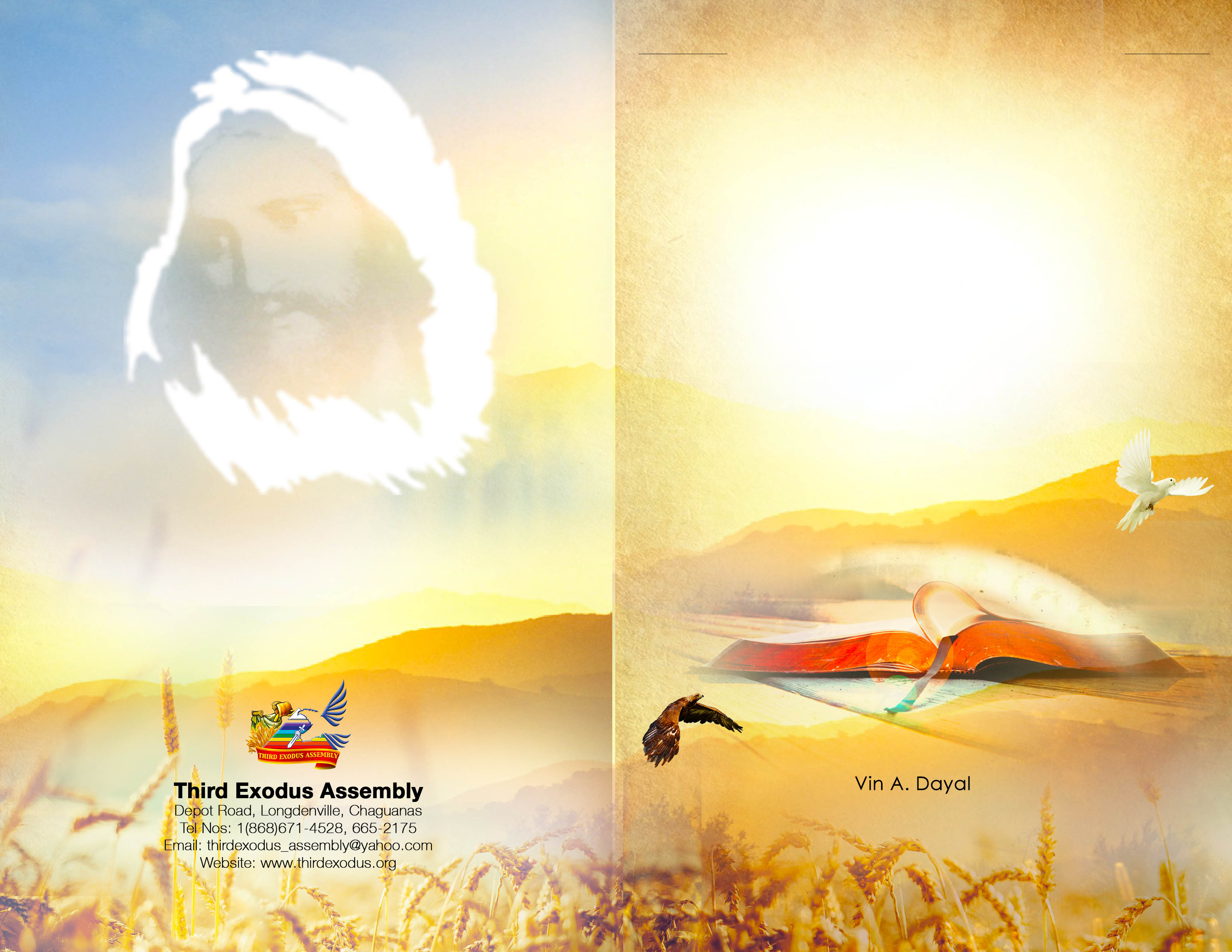 23 Israel also came into Egypt; and Jacob sojourned in the land of Ham.